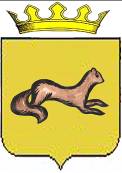 КОНТРОЛЬНО-СЧЕТНЫЙ ОРГАН____ОБОЯНСКОГО РАЙОНА КУРСКОЙ ОБЛАСТИ____306230, Курская обл., г. Обоянь, ул. Шмидта д.6, kso4616@rambler.ruЗАКЛЮЧЕНИЕ №35на проект решения Представительного Собрания Обоянского района Курской области «О внесении изменений и дополнений в решение Представительного собрания Обоянского района Курской области от 27.12.2017 № 9/70 - III «О бюджете муниципального района «Обоянский район» Курской области на 2018 год и плановый период 2019 и 2020 годов»»г. Обоянь                                                                                          25 июня 2018 г.Проект разработан в соответствии с Бюджетным кодексом Российской Федерации, Федеральным Законом от 06.10.2003 № 131-ФЗ «Об общих принципах организации местного самоуправления в Российской Федерации», Законом Курской области от 08.12.2017 №93-ЗКО «Об областном бюджете на 2018 год и плановый период 2019 и 2020 годов», статьями 22, 23 Устава муниципального района «Обоянский район» Курской области.Представленным проектом Решения Представительного Собрания Обоянского района Курской области предлагается внести изменения и дополнения в решение Представительного Собрания Обоянского района Курской области от 27.12.2017 №9/70-III «О бюджете муниципального района«Обоянский район» Курской области на 2018 год и на плановый период 2019 и 2020 годов».При проведении экспертизы представленного проекта Решения установлено следующее:Проект Решения предусматривает увеличение доходной части местного бюджета на 57497,2 тыс. рублей.Проект Решения предусматривает увеличение расходной части местного бюджета на 54746,2 тыс. рублей.Проект Решения предусматривает уменьшение источников внутреннего финансирования дефицитов бюджета на 2751,0 тыс. рублей.Пункт 1.2. проекта решения устанавливает общий объем бюджетных ассигнований дорожного фонда Обоянского района Курской области в сумме 39663,5 тыс. руб.Пункт 1.3. проекта решения увеличивает общий объем бюджетных ассигнований на реализацию решений Администрации Обоянского района Курской области на 2018 год в сумме 20625,0 тыс. руб.Приложения №1,5,7,9,11 излагаются в новой редакции.2. Выводы и предложения.Контрольно-счетный орган Обоянского района Курской области РЕКОМЕНДУЕТ: Представительному Собранию Обоянского района Курской области рассмотреть, предложенный проект Решения на заседании Представительного Собрания Обоянского района Курской области.Председатель Контрольно-счетного органаОбоянского района Курской области                                                 С. Н. Шеверев